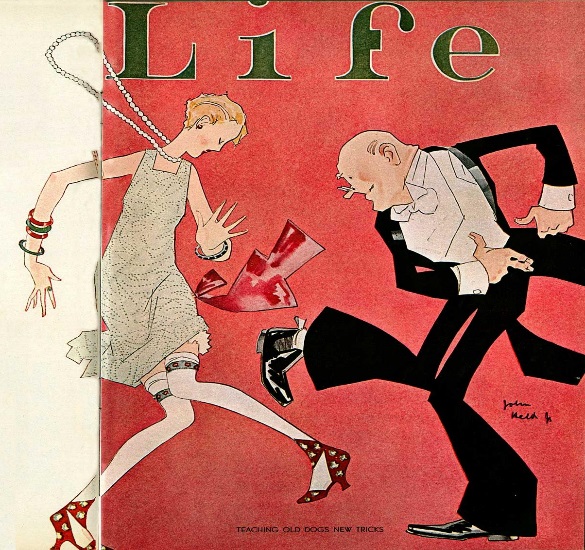 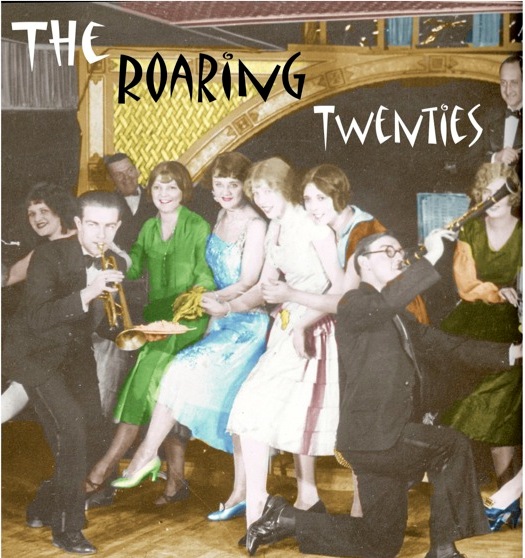 The Roaring 20sTaking Notes:The Republican Administration of the 1920s:Palmer Raids:Installment Credit:Schenck v. United States:NativismHarlem RenaissanceThe trial of Sacco and Venzetti Fordney-McCumber and Hawley-Smoot TariffsKellogg-Briand PactSuccess of Ford Motor CompanyPurpose of the Nineteenth AmendmantScopes Trial Teapot Dome Scandal The Lost GenerationSignificance of Herbert Hoover’s Presidential Election